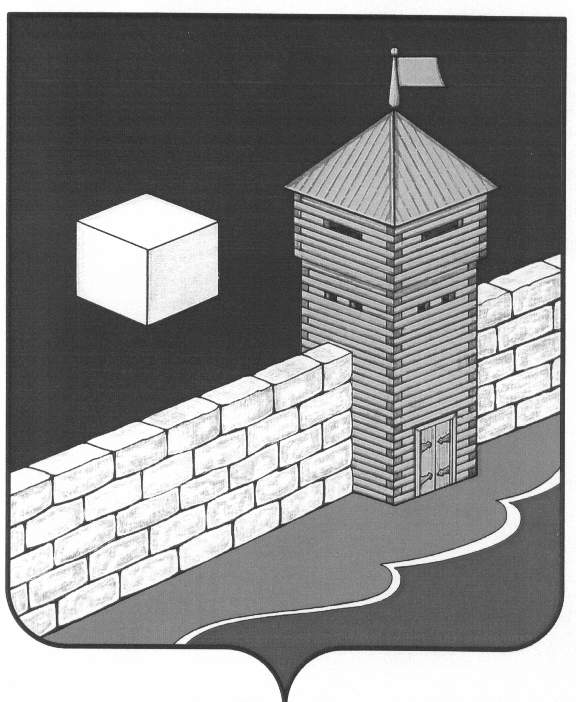 Администрация Новобатуринского  сельского  поселенияП О С Т А Н О В Л Е Н И Е 456573, ул.Центральная, 4, п. Новобатурино, Еткульского района, Челябинской области,ИНН  7430001249   КПП  743001001 тел. 89588707400
« 20» ноября  2023 г. №  54О внесении изменений в муниципальнуюпрограмму  Новобатуринского сельскогопоселения «Развитие культуры» на 2022-2024 гг.   Руководствуясь Уставом Новобатуринского сельского поселения, администрация Новобатуринского сельского поселения ПОСТАНОВЛЕТ:Внести в программу « Развитие культуры Новобатуринского сельского поселения», утвержденную постановление № 55 от 22.12.2021 г.  следующие изменения:- в паспорт программы :1)  абзац второй раздела «Ресурсное обеспечение муниципальной программы Новобатуринского сельского поселения» изложить в новой редакции:     «Общий объем финансирования Программы составляет 963,5 тыс. рублей, в том числе:2023 год – 963,5 тыс. рублей.2024 год –     0,0 тыс. рублей;2025 год –     0,0 тыс. рублей;Объем средств местного бюджета составляет – тыс. рублей, в том числе:2023 год – 963,5 тыс. рублей.2024 год –     0,0 тыс. рублей;2025 год –     0,0 тыс. рублей»;2) в разделе 4 «Информация  по ресурсному обеспечению муниципальной программы Новобатуринского сельского поселения» « Развитие культуры Новобатуринского сельского поселения» абзац первый изложить в следующей редакции:   «Общий объем финансирования программы составляет 963,5 тыс. рублей, в том числе из бюджета Новобатуринского сельского поселения 2023 год – 963,5тыс. рублей.2024 год –    0,0тыс. рублей;2025 год –    0,0тыс. рублей»;3)  В Таблице 5 строка «Развитие культуры Новобатуринского сельского поселения» столбец « очередной финансовый год» в разделе « местный бюджет» следует заменить 963,5 тысячи рублей. Контроль исполнения настоящего постановления оставляю за собой.Настоящее постановление разместить на официальном сайте администрации Еткульского муниципального района на странице Новобатуринского сельского поселения.Глава Новобатуринскогосельского поселения	Т.Н. Порохина